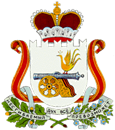 АДМИНИСТРАЦИЯ ЗИМНИЦКОГО  СЕЛЬСКОГО  ПОСЕЛЕНИЯСАФОНОВСКОГО РАЙОНА СМОЛЕНСКОЙ ОБЛАСТИПОСТАНОВЛЕНИЕот 04.12.2020   № 39/1О внесении изменений в постановление от 26.02.2013   № 4/1  «Об утверждении списка невостребованных земельных долей по АТОО «Алферовское»Руководствуясь статьей 12.1 Федерального закона от 24.07.2002 г. № 101-ФЗ «Об обороте земель сельскохозяйственного назначения», Уставом Зимницкого сельского поселения Сафоновского района Смоленской области, Администрация Зимницкого сельского поселения Сафоновского района Смоленской областиПОСТАНОВЛЯЕТ: 1. Внести изменения в постановление Администрации Зимницкого сельского поселения Сафоновского района Смоленской области от 26.02.2013 № № 4/1  «Об утверждении  списка невостребованных земельных долей  по АТОО «Алферовское» следующего содержания: 1.1. В пункте 1.1. постановления вместо слов «список невостребованных долей в количестве 148 из состава земель сельскохозяйственного назначения» читать в новой редакции: «список невостребованных долей в количестве 46 из состава земель сельскохозяйственного назначения».1.2. Приложение 1 к постановлению Администрации Зимницкого сельского поселения Сафоновского района Смоленской области от 26.02.2013 № 4/1 «Об утверждении списка невостребованных земельных долей по АТОО «Алферовское» читать в новой прилагаемой редакции.2. Опубликовать настоящее постановление на официальном сайте Администрации Зимницкого сельского поселения Сафоновского района Смоленской области.3. Контроль за исполнением настоящего постановления оставляю за собой.4. Постановление вступает в силу с момента подписания. Глава муниципального образованияЗимницкого сельского поселенияСафоновского района Смоленской области                                       М.В. Бессонова   Приложение № 1 к Постановлению  Администрации Зимницкого сельского поселения Сафоновского района Смоленской области от 04.12.2020 № 39/1СПИСОКневостребованных земельных долей из состава земель сельскохозяйственного назначения в границах землепользования бывшего АТОО «Алферовское» Сафоновского района Смоленской области в размере 7,2 га на территории Зимницкого сельского поселения Сафоновского района Смоленской области №п/пФамилия, имя, отчество1Абраменкова Вера Прохоровна2Абрамов Владимир Иванович3Акимов Виктор Анатольевич4Александрова Анастасия Васильевна5Алексеева Зинаида Семеновна6Алексеева Лидия Сергеевна7Ананьев Виктор Михайлович8Андреева Екатерина Васильевна9Бобнева Пелагея Ионовна10Боброва Валентина Андреевна11Ветров Михаил Васильевич12Виноградова Анна Васильевна13Волосевич Анна Ивановна14Головнин Борис Николаевич15Голубкова Надежда Карповна16Городенцев Павел Григорьевич17Гудкова Лидия Николаевна18Ермаков Владимир Викторович19Иванова Матрена Григорьевна20Иванова Наталья Ивановна21Кабайлов Иван Егорович22Климова Ксения Степановна23Коваль Лидия Ивановна24Кулешова Евдокия Николаевна25Лазукова Пелагея Карповна26Михайлова Мария Андреевна27Никитина Мария Павловна28Никифорова Наталья Никифоровна29Николаев Илья Васильевич30Осипова Елена Архиповна31Осипова Татьяна Ивановна32Петров Виктор Алексеевич33Петухова Анна Васильевна34Романова Ксения Семеновна35Семенов Федор Архипович36Семенова Анастасия Владимировна37Смирнова Елизавета Никитична38Сущенко Сергей Афанасьевич39Устинова Мария Дмитриевна40Филиппова Надежда Андреевна41Фроленков Сергей Яковлевич42Чижикова Мария Ефимовна43Чижов Федор Федорович44Чижова Прасковья Алексеевна45Яковлев Григорий Сергеевич46Яковлева Валентина Даниловна